1.pielikumsTirgus izpētei  “Būvprojekta izstrāde un autoruzraudzība ceļa Kalēji – Kolanģi - Melderi posma pārbūvei” Nr. GNP/2022/TI/65Projektēšanas uzdevumsSagatavoja:Gulbenes novada domes priekšsēdētāja padomnieks attīstības, projektu un būvniecības jautājumosJānis BarinskisPārbūvējamā ceļa posma shēma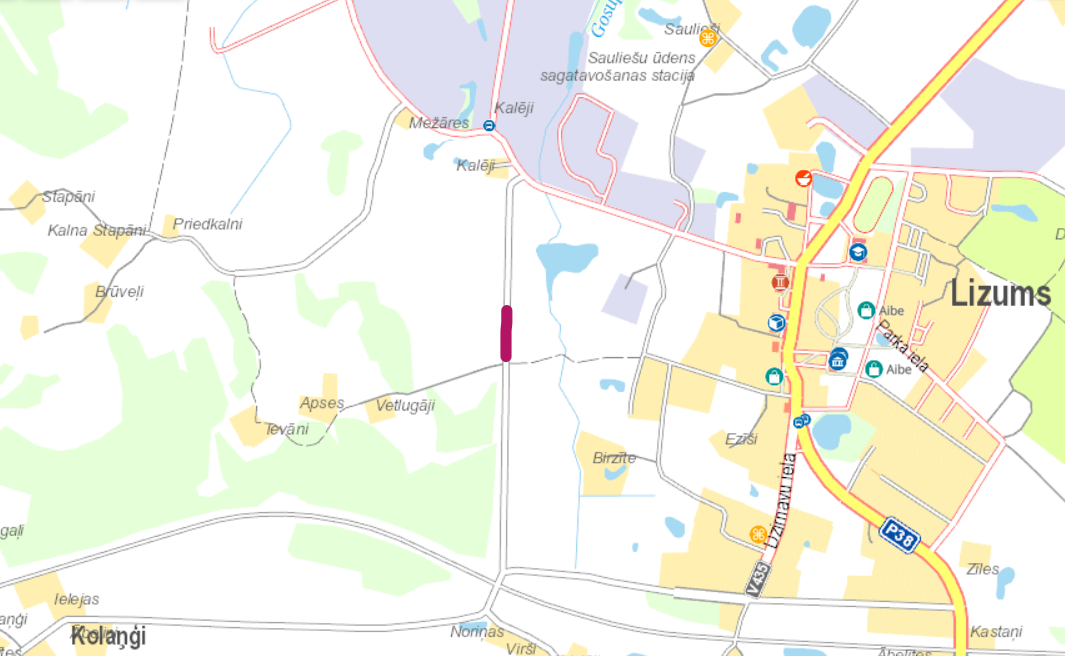 1.Vispārīgie dati par objektuVispārīgie dati par objektuVispārīgie dati par objektu1.1Objekts Ceļa 7.9 Kalēji - Kolanģi - Melderi posma pārbūve (109.56m+ apgaismojums 398m)Ceļa 7.9 Kalēji - Kolanģi - Melderi posma pārbūve (109.56m+ apgaismojums 398m)1.2Projektējamā objektaadreseCeļš Kalēji – Kolanģi - Melderi, Lizuma pagasts, Gulbenes novadsCeļš Kalēji – Kolanģi - Melderi, Lizuma pagasts, Gulbenes novads1.3Zemes gabala īpašnieksGulbenes novada pašvaldība,Ābeļu iela 2, Gulbene, Gulbenes novads, LV-4401Gulbenes novada pašvaldība,Ābeļu iela 2, Gulbene, Gulbenes novads, LV-44011.4Īpašuma tiesībasapliecinoši dokumentiIzziņa par īpašuma piederību, zemesgrāmatas nodalījuma izdrukaIzziņa par īpašuma piederību, zemesgrāmatas nodalījuma izdruka1.5Zemes vienības kadastraapzīmējums5072 006 04445072 006 04441.6Projekta pasūtītājsGulbenes novada pašvaldība,Ābeļu iela 2, Gulbene, Gulbenes novads, LV-4401Tālrunis: 64497710e-pasts: dome@gulbene.lvGulbenes novada pašvaldība,Ābeļu iela 2, Gulbene, Gulbenes novads, LV-4401Tālrunis: 64497710e-pasts: dome@gulbene.lv1.7Pasūtītāja atbildīgais pārstāvisGulbenes novada domes priekšsēdētāja padomnieks attīstības, projektu un būvniecības jautājumos Jānis Barinskistel. 26467459janis.barinskis@gulbene.lvGulbenes novada domes priekšsēdētāja padomnieks attīstības, projektu un būvniecības jautājumos Jānis Barinskistel. 26467459janis.barinskis@gulbene.lv1.8Trases garums~0.4 km~0.4 km1.9Būves klasifikācijas kods2112 – ielas un ceļi 2112 – ielas un ceļi 1.10Būvniecības veids PārbūvePārbūve1.11Projektēšanas stadijas BūvprojektsBūvprojekts1.12Tehniskās dokumentācijas nosaukumsCeļa Kalēji – Kolaņģi - Melderi pārbūveCeļa Kalēji – Kolaņģi - Melderi pārbūve1.13Projektēšanas ilgums90 dienas no līguma noslēgšanas brīža, ieskaitot saskaņošanu ar pasūtītāju90 dienas no līguma noslēgšanas brīža, ieskaitot saskaņošanu ar pasūtītāju1.14Starptermiņi30 dienas no līguma noslēgšanas iesniegt skices (topogrāfijas pamatni (kas ir novecojusi un tā ir jāaktualizē) iesniedz pasūtītājs)30 dienas no līguma noslēgšanas iesniegt skices (topogrāfijas pamatni (kas ir novecojusi un tā ir jāaktualizē) iesniedz pasūtītājs)1.15Būvdarbu ilgumsProvizoriski – 120 dienas Provizoriski – 120 dienas 1.16Prasības autoruzraudzībaiParedzēt autoruzraudzību.Veikt autoruzraudzību atbilstoši saskaņotajam būvprojektam, Ministru kabineta 2014.gada 19.augusta noteikumu Nr.500 „Vispārīgie būvnoteikumi” prasībām un citiem saistītiem normatīviem aktiem, sekmējot būvobjekta kvalitatīvu un autentisku realizāciju dabā.Autoruzrauga norīkojums – jāiesniedz 3 (trīs) darba dienu laikā no pasūtītāja pieprasījuma.Autoruzraudzības plāns – apsekot objektu un piedalīties kopsapulcēs vismaz 1 reizei mēnesī būvdarbu laikā, iepriekš saskaņojot ar Pasūtītāju laiku un vietu.Paredzēt autoruzraudzību.Veikt autoruzraudzību atbilstoši saskaņotajam būvprojektam, Ministru kabineta 2014.gada 19.augusta noteikumu Nr.500 „Vispārīgie būvnoteikumi” prasībām un citiem saistītiem normatīviem aktiem, sekmējot būvobjekta kvalitatīvu un autentisku realizāciju dabā.Autoruzrauga norīkojums – jāiesniedz 3 (trīs) darba dienu laikā no pasūtītāja pieprasījuma.Autoruzraudzības plāns – apsekot objektu un piedalīties kopsapulcēs vismaz 1 reizei mēnesī būvdarbu laikā, iepriekš saskaņojot ar Pasūtītāju laiku un vietu.1.17Tehniskie un/vai īpašie noteikumiPieprasa Izpildītājs attiecīgajām iestādēm saskaņā ar esošo situāciju, normatīvajiem aktiem un izsniegtās būvatļaujas projektēšanas nosacījumiem. Nepieciešamības gadījumā Pasūtītājs sagatavo pilnvaru.Pieprasa Izpildītājs attiecīgajām iestādēm saskaņā ar esošo situāciju, normatīvajiem aktiem un izsniegtās būvatļaujas projektēšanas nosacījumiem. Nepieciešamības gadījumā Pasūtītājs sagatavo pilnvaru.1.18Saskaņošana ar pasūtītājuVeic Izpildītājs pēc saskaņošanas ar ieinteresētajām institūcijām saskaņā ar Būvatļauju.Būvprojekts saskaņošanai ar Pasūtītāju iesniedzams Gulbenes novada Attīstības un iepirkumu nodaļā. Saskaņošanas ilgums, no pilna būvprojekta saņemšanas brīža – 7 dienas (ja nav nepieciešama tehniskās dokumentācijas koriģēšana).Veic Izpildītājs pēc saskaņošanas ar ieinteresētajām institūcijām saskaņā ar Būvatļauju.Būvprojekts saskaņošanai ar Pasūtītāju iesniedzams Gulbenes novada Attīstības un iepirkumu nodaļā. Saskaņošanas ilgums, no pilna būvprojekta saņemšanas brīža – 7 dienas (ja nav nepieciešama tehniskās dokumentācijas koriģēšana).1.19Saskaņošana ar citām institūcijāmBūvprojekta saskaņošanu veic Izpildītājs saskaņā ar ieinteresēto institūciju izsniegtajiem tehniskajiem noteikumiem pirms saskaņošanas ar Pasūtītāju.Būvprojekta saskaņošanu veic Izpildītājs saskaņā ar ieinteresēto institūciju izsniegtajiem tehniskajiem noteikumiem pirms saskaņošanas ar Pasūtītāju.1.20Tehniskās dokumentācijas saskaņošana/ akceptēšanaVeic Izpildītājs pēc saskaņošanas ar Pasūtītāju un citām ieinteresētajām institūcijām, akceptē Būvprojektu ar Gulbenes novada domes Būvvaldi.Veic Izpildītājs pēc saskaņošanas ar Pasūtītāju un citām ieinteresētajām institūcijām, akceptē Būvprojektu ar Gulbenes novada domes Būvvaldi.1.21BūvatļaujaIzpildītājs  sagatavo visus nepieciešamos dokumentus, lai saņemtu būvatļauju.Izpildītājs  sagatavo visus nepieciešamos dokumentus, lai saņemtu būvatļauju.1.22Projektēšanas mērķisCeļa pārbūve ~0.4 km garumā. Paredzēt ceļa pārbūvi no grants seguma uz asfaltbetona 100m garumā un apgaismojumu 400m garumāCeļa pārbūve ~0.4 km garumā. Paredzēt ceļa pārbūvi no grants seguma uz asfaltbetona 100m garumā un apgaismojumu 400m garumā1.23Tehniskās apsekošanas atzinumsObjekta apsekošanu izpildītājs veic kopīgi ar pasūtītāju.Objekta apsekošanu izpildītājs veic kopīgi ar pasūtītāju.1.24InženierizpēteĢeodēziskā un topogrāfiskā1.24InženierizpēteIzstrādā pretendents1.24InženierizpēteVeic saskaņā ar Ministru kabineta noteikumiem Nr. 500 “Vispārīgie būvnoteikumi” no 19. līdz 25. punktam, kā arī ar citiem spēkā esošajiem normatīvajiem aktiem.Inženierizpētes mērķi, darbu veidus un izpildes secību nosaka pasūtītājs kopā ar tehniskās dokumentācijas izstrādātāju un inženierizpētes darbu izpildītāju.Inženierizpētes darbu izpildītājs sagatavo inženierizpētes darbu programmu. Inženierizpētes darbus apmaksā tehniskās dokumentācijas izstrādātājs.Veic saskaņā ar Ministru kabineta noteikumiem Nr. 500 “Vispārīgie būvnoteikumi” no 19. līdz 25. punktam, kā arī ar citiem spēkā esošajiem normatīvajiem aktiem.Inženierizpētes mērķi, darbu veidus un izpildes secību nosaka pasūtītājs kopā ar tehniskās dokumentācijas izstrādātāju un inženierizpētes darbu izpildītāju.Inženierizpētes darbu izpildītājs sagatavo inženierizpētes darbu programmu. Inženierizpētes darbus apmaksā tehniskās dokumentācijas izstrādātājs.2.pRASĪBA IZSTRĀDĀTpRASĪBA IZSTRĀDĀTpRASĪBA IZSTRĀDĀTAtbilstoši spēkā esošiem normatīvajiem aktiem, skatā: Būvniecības likumam, Vispārējiem būvnoteikumiem, Autoceļu un ielu būvnoteikumiem. Atbilstoši spēkā esošiem normatīvajiem aktiem, skatā: Būvniecības likumam, Vispārējiem būvnoteikumiem, Autoceļu un ielu būvnoteikumiem. Atbilstoši spēkā esošiem normatīvajiem aktiem, skatā: Būvniecības likumam, Vispārējiem būvnoteikumiem, Autoceļu un ielu būvnoteikumiem. Atbilstoši spēkā esošiem normatīvajiem aktiem, skatā: Būvniecības likumam, Vispārējiem būvnoteikumiem, Autoceļu un ielu būvnoteikumiem. 2.1Projektēšanas nosacījumiProjekta sastāvs:vispārīgā daļainženierrisinājumu daļa:Teritorijas sadaļa (TS)Elektroapgādes sadaļa (ELT), ielas apgaismojumsElektronisko sakaru tīkli (EST) –pārvietošana,aizsardzībadarbu apjomu aprēķinidarbu organizēšanas projektskopējie būvdarbu apjomiizmaksu aprēķinsPārbūvi paredzēt Gulbenes novada pašvaldības piederošās zemesgabalu robežās. Projekta sastāvs:vispārīgā daļainženierrisinājumu daļa:Teritorijas sadaļa (TS)Elektroapgādes sadaļa (ELT), ielas apgaismojumsElektronisko sakaru tīkli (EST) –pārvietošana,aizsardzībadarbu apjomu aprēķinidarbu organizēšanas projektskopējie būvdarbu apjomiizmaksu aprēķinsPārbūvi paredzēt Gulbenes novada pašvaldības piederošās zemesgabalu robežās. 2.2Prasības vispārīgajai daļaiNorāda būvobjekta atrašanās vietu;Norāda projektētā ceļa parametrus (garumu, platumu u.tt);Norāda ceļa segas konstrukciju;Apraksta pielietojamos būvmateriālu;Vides aizsardzības prasības.Norāda būvobjekta atrašanās vietu;Norāda projektētā ceļa parametrus (garumu, platumu u.tt);Norāda ceļa segas konstrukciju;Apraksta pielietojamos būvmateriālu;Vides aizsardzības prasības.2.3Prasības Inženierrisinājumu daļaiInženierrisinājumu daļas sastāvs:Ģenerālplāns, izstrādājams atbilstošā mērogā, uz topogrāfiskā plāna, atbilstoši visiem saistošajiem noteikumiem, normatīviem un standartiem;Ielas grenprofils, kurā uzrādītas ceļa reljefa augstuma atzīmes, garenslīpums, piketāža, projektētās caurtekas, utt.;Ceļa sāngrāvju garenprofils -augstuma atzīmes, garenslīpums, piketāža, projektētās caurtekas, ietekošie un iztekošie grāvji;Teritorijas sadaļa;Elektroapgādes sadaļa (ELT), ielas apgaismojumsRaksturīgie griezumi ar augstuma atzīmēm, jāpiesaista piketa līnijai;Tehniskās shēmas un aprēķini, aprēķinu tabulas;Būvizstrādājumu un būvmateriālu specifikācijas;Citi inženierrisinājumi.Papildus nosacījumi:Prasības teritorijas sadaļai:Ja pārbūves projektā tiek skartas inženierkomunikācijas, paredzēt to aizsardzību vai pārbūvi, ja nepieciešams.Brauktuvēm paredzēt jaunu ceļa asfaltsegumu. Prasības elektroapgādes sadaļai (ELT)Apgaismojumu pieslēgt pie esošās apgaismes līnijasProjektā paredzēt LED ielas apgaismojumu Paredzēt jaunu apgaismojuma kabeli
Izstrādāt lietus ūdens novades sistēmu, paredzot sāngrāvja izbūvi, caurteku atjaunošanu, jaunu caurteku izbūvi (ja nepieciešams);Ja atjaunošanas projektā tiek skartas inženierkomunikācijas, paredzēt to aizsardzību vai pārbūvi, ja tas nepieciešams.Ierīkot pagaidu reperus.Inženierrisinājumu daļas sastāvs:Ģenerālplāns, izstrādājams atbilstošā mērogā, uz topogrāfiskā plāna, atbilstoši visiem saistošajiem noteikumiem, normatīviem un standartiem;Ielas grenprofils, kurā uzrādītas ceļa reljefa augstuma atzīmes, garenslīpums, piketāža, projektētās caurtekas, utt.;Ceļa sāngrāvju garenprofils -augstuma atzīmes, garenslīpums, piketāža, projektētās caurtekas, ietekošie un iztekošie grāvji;Teritorijas sadaļa;Elektroapgādes sadaļa (ELT), ielas apgaismojumsRaksturīgie griezumi ar augstuma atzīmēm, jāpiesaista piketa līnijai;Tehniskās shēmas un aprēķini, aprēķinu tabulas;Būvizstrādājumu un būvmateriālu specifikācijas;Citi inženierrisinājumi.Papildus nosacījumi:Prasības teritorijas sadaļai:Ja pārbūves projektā tiek skartas inženierkomunikācijas, paredzēt to aizsardzību vai pārbūvi, ja nepieciešams.Brauktuvēm paredzēt jaunu ceļa asfaltsegumu. Prasības elektroapgādes sadaļai (ELT)Apgaismojumu pieslēgt pie esošās apgaismes līnijasProjektā paredzēt LED ielas apgaismojumu Paredzēt jaunu apgaismojuma kabeli
Izstrādāt lietus ūdens novades sistēmu, paredzot sāngrāvja izbūvi, caurteku atjaunošanu, jaunu caurteku izbūvi (ja nepieciešams);Ja atjaunošanas projektā tiek skartas inženierkomunikācijas, paredzēt to aizsardzību vai pārbūvi, ja tas nepieciešams.Ierīkot pagaidu reperus.2.4Prasības darbu apjomu aprēķiniem:Darbu apjomu aprēķinus sagatavo atbilstoši projektētajiem tehniskajiem risinājumiem, atsevišķu darbu apjomus jānorāda darba apjomu tabulās.Darbu apjomu aprēķinus sagatavo atbilstoši projektētajiem tehniskajiem risinājumiem, atsevišķu darbu apjomus jānorāda darba apjomu tabulās.2.5Prasības Darbu organizēšanas projektamIzstrādāt būvdarbu ģenerālplānu atbilstošā mērogā. Izstrādāt darba aizsardzības plānu un skaidrojošo aprakstu. Skaidrojošajā aprakstā jāiekļauj projektējamo būvdarbu izpildes secība, darba aizsardzības prasības veicot būvdarbus, paaugstinātas bīstamības zonas un darbi.Izstrādāt būvdarbu ģenerālplānu atbilstošā mērogā. Izstrādāt darba aizsardzības plānu un skaidrojošo aprakstu. Skaidrojošajā aprakstā jāiekļauj projektējamo būvdarbu izpildes secība, darba aizsardzības prasības veicot būvdarbus, paaugstinātas bīstamības zonas un darbi.2.6Prasības izmaksu aprēķinamIzmaksu aprēķinu izstrādāt atsevišķā sējumā. Izmaksu aprēķinu izstrādāt atsevišķā sējumā. 2.7Dokumenti, kas iesniedzami kopā ar būvniecības iesniegumu Sagatavo izpildītājsAizpildīts būvniecības iesniegums;Tehniskos vai īpašos noteikumus, ja to nosaka normatīvie akti;Skaidrojošs apraksts – informācija par būvniecības ieceres veikšanas vietu, paredzēto būvniecības veidu, būvdarbu apjomu un veikšanas metodi;Grafiskie dokumenti: ģenerālplāns uz derīga topogrāfiskā plāna M1:500; raksturīgie griezumi ar augstuma atzīmēm; ceļa/ielas vizuālais risinājums ar augstuma atzīmēm; labiekārtošanas risinājuma plāns, ja paredzēts labiekārtojums;Saskaņojumi ar: zemesgabala īpašnieku; trešajām personām, kuru īpašuma vai lietošanas tiesības tiek skartas.Sagatavo izpildītājsAizpildīts būvniecības iesniegums;Tehniskos vai īpašos noteikumus, ja to nosaka normatīvie akti;Skaidrojošs apraksts – informācija par būvniecības ieceres veikšanas vietu, paredzēto būvniecības veidu, būvdarbu apjomu un veikšanas metodi;Grafiskie dokumenti: ģenerālplāns uz derīga topogrāfiskā plāna M1:500; raksturīgie griezumi ar augstuma atzīmēm; ceļa/ielas vizuālais risinājums ar augstuma atzīmēm; labiekārtošanas risinājuma plāns, ja paredzēts labiekārtojums;Saskaņojumi ar: zemesgabala īpašnieku; trešajām personām, kuru īpašuma vai lietošanas tiesības tiek skartas.2.8.Tehniskās dokumentācijas eksemplāru skaitsIzpildītājs būvniecības dokumentāciju būvvaldei iesniedz būvniecības informāciju sistēmā (BIS). Izpildītājam BIS vidē Pasūtītājs izsniegs pilnvarojumu visu dokumentu sagatavošanai, bet visus Izpildītāja sagatavotos iesniegumus būvvaldei izskatīs pasūtītājs.Izpildītājs iesniedz 1 projekta  eksemplāru papīra formātā Pasūtītājam.Izpildītājs būvprojektu pasūtītājam iesniedz elektroniskajā datu nesējā (1 eks rasējumi – dwg faili, rakstiskās daļas un tabulas Ms Office failos, 1eks. – teksta faili un grafiskie faili PDF formātā.Failiem jābūt sakārtotiem datu nesējā tādā secībā, kā tehniskā dokumentācija iesniegta BIS.Izpildītājs būvniecības dokumentāciju būvvaldei iesniedz būvniecības informāciju sistēmā (BIS). Izpildītājam BIS vidē Pasūtītājs izsniegs pilnvarojumu visu dokumentu sagatavošanai, bet visus Izpildītāja sagatavotos iesniegumus būvvaldei izskatīs pasūtītājs.Izpildītājs iesniedz 1 projekta  eksemplāru papīra formātā Pasūtītājam.Izpildītājs būvprojektu pasūtītājam iesniedz elektroniskajā datu nesējā (1 eks rasējumi – dwg faili, rakstiskās daļas un tabulas Ms Office failos, 1eks. – teksta faili un grafiskie faili PDF formātā.Failiem jābūt sakārtotiem datu nesējā tādā secībā, kā tehniskā dokumentācija iesniegta BIS.2.9Papildus norādījumiBūvprojektā nedrīkst paredzēt konkrētus būvizstrādājumus vai būvniecības metodes, kas lobētu kāda ražotāja vai būvnieka intereses. Būvizstrādājumiem būvprojektā jābūt definētām zemākajām nepieciešamajām tehniskajām īpašībām, nenorādot konkrēta būvizstrādājuma modeli.Konstatēt dabā esošās robežzīmes un uzrādīt tās būvprojektā.Būvprojekta sastāvs var tikt papildināts, ja projektēšanas gaitā rodas šāda nepieciešamība.Būvprojektā nedrīkst paredzēt konkrētus būvizstrādājumus vai būvniecības metodes, kas lobētu kāda ražotāja vai būvnieka intereses. Būvizstrādājumiem būvprojektā jābūt definētām zemākajām nepieciešamajām tehniskajām īpašībām, nenorādot konkrēta būvizstrādājuma modeli.Konstatēt dabā esošās robežzīmes un uzrādīt tās būvprojektā.Būvprojekta sastāvs var tikt papildināts, ja projektēšanas gaitā rodas šāda nepieciešamība.